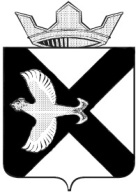 АДМИНИСТРАЦИЯМУНИЦИПАЛЬНОГО ОБРАЗОВАНИЯ ПОСЕЛОК БОРОВСКИЙПОСТАНОВЛЕНИЕ21 января 2015г.							                               №  9п.БоровскийТюменского муниципального районаВ целях упорядочения земельных отношений, обеспечения рационального использования земель на территории муниципального образования посёлок Боровский, а также для реализации и обеспечения правовых гарантий и законных интересов участников земельных отношений, публичных нужд в соответствии с Гражданским кодексом Российской Федерации, Земельным кодексом Российской Федерации, руководствуясь ст. 35 Устава муниципального образования посёлок Боровский:1. Утвердить Положение об организации, проведении общественных слушаний и установлении публичных земельных сервитутов на территории муниципального образования посёлок Боровский, согласно приложению.1.1. Установить, что нормы пунктов 2.1, 4.1 приложения к постановлению в части перехода на предоставление муниципальных услуг заявителям в электронной форме вступают в силу и применяются при вступлении в силу положений и в сроки, указанные в статьях 29 и 30 Федерального закона от 27.07.2010 № 210-ФЗ «Об организации предоставления государственных и муниципальных услуг».2. Опубликовать настоящее постановление в газете «Боровские вести» и разместить на официальном сайте администрации муниципального образования посёлок Боровский в сети «Интернет».3.  Контроль за исполнением настоящего постановления возложить на Казанцева А.Н., заместителя главы администрации.Глава администрации                              			    	   	    С.В. СычеваПриложение к постановлениюадминистрации муниципального образования посёлок Боровскийот 21.01.2015 № 9Положение об организации, проведении общественных слушаний и установлении публичных земельных сервитутов на территории муниципального образования посёлок Боровский1. Общие положения1.1. Настоящее Положение разработано в соответствии с Гражданским кодексом Российской Федерации, Земельным кодексом Российской Федерации, Положением о публичных сервитутах в отношении земельных участков в Тюменской области, утвержденным постановлением Правительства Тюменской области от 08.12.2008 № 345-п, и устанавливает порядок организации и проведения общественных слушаний о возможности установления публичного сервитута на земельный участок и порядок установления публичных сервитутов для обеспечения интересов местного самоуправления и местного населения.Настоящее Положение не применяется при рассмотрении заявления об установлении публичного сервитута в отношении земельных участков в границах полос отвода автомобильных дорог (за исключением частных автомобильных дорог) в целях прокладки, переноса, переустройства инженерных коммуникаций и их эксплуатации.1.2. Для целей настоящего Положения используются следующие понятия:а) общественные слушания по установлению публичного сервитута (далее общественные слушания) - это форма общественного обсуждения вопроса о возможности установления публичного сервитута на конкретном земельном участке с целью выявления мнения общественности о планируемом публичном сервитуте.б) заявитель - участник земельных отношений, в соответствии со статьей 5 Земельного кодекса Российской Федерации.в) заинтересованные лица - лица, права и законные интересы которых могут быть затронуты в случае установления публичного сервитута.Иные понятия, используемые в настоящем Положении, применяются в тех же значениях, что и в нормативных правовых актах Российской Федерации, Тюменской области и муниципальных правовых актах муниципального образования посёлок Боровский.1.3. Цель проведения общественных слушаний - выявление мнения общественности о возможности установления публичного сервитута на конкретном земельном участке.1.4. Предметом обсуждения на общественных слушаниях, проводимых в соответствии с настоящим Положением, является вопрос установления публичного сервитута на конкретный земельный участок.1.5. Правом участвовать в общественных слушаниях обладают жители муниципального образования посёлок Боровский муниципального образования, достигшие к моменту проведения общественных слушаний 18 лет и проживающие или зарегистрированные на территории муниципального образования посёлок Боровский (далее - жители муниципального образования), а также заинтересованные лица.1.6. Публичные земельные сервитуты на территории муниципального образования посёлок Боровский устанавливаются для целей, определенных пунктом 3 статьи 23 Земельного кодекса Российской Федерации.1.7. Публичные сервитуты в целях обеспечения интересов местного самоуправления и местного населения устанавливаются и прекращаются постановлением администрации муниципального образования посёлок Боровский.2. Порядок организации общественных слушаний2.1. Общественные слушания проводятся по инициативе заявителя и при наличии заключения о возможности установления публичного земельного сервитута:администрации муниципального образования посёлок Боровский (далее - администрация) - при установлении сервитута для обеспечения интересов местного самоуправления или местного населения;департамента имущественных отношений Тюменской области - при установлении сервитута для обеспечения государственных интересов Тюменской области или населения области.Прием и регистрация обращений заявителей (граждан и юридических лиц), заинтересованных в установлении публичного сервитута для обеспечения интересов местного самоуправления или местного населения и проведении общественных слушаний (приложения 1, 2 к настоящему Положению), в адрес администрации муниципального образования посёлок Боровский осуществляется в день его поступления. Второй экземпляр заявления (копия) с отметкой о регистрации входящей корреспонденции возвращается заявителю.  Заявление рассматривается специалистом по архитектуре и градостроительству администрации муниципального образования посёлок Боровский (далее по тексту - специалист администрации). Заявление должно содержать схему прохождения сервитута по земельному участку, обоснование необходимости установления публичного сервитута. Заявление предоставляется в администрацию на бумажном носителе.При наличии в государственном кадастре недвижимости сведений о земельном участке, в отношении которого планируется установить публичный сервитут, или о части земельного участка, на которую распространяется сфера действия сервитута, к заявлению прилагается кадастровый паспорт земельного участка, в случае если сервитут относится к части земельного участка, к заявлению прилагается кадастровый паспорт земельного участка с отображением на нем той части этого земельного участка, на которую распространяется сфера действия планируемого публичного сервитута, или кадастровая выписка, содержащая сведения о части земельного участка, на которую распространяется сфера действия сервитута.При рассмотрении заявления специалист администрации:- проверяет полноту заполнения заявления по установленной форме, а также наличие прилагаемых к заявлению обязательных документов;- осуществляет проверку представленных документов.В случае выявления недостатков, заявление с приложенными документами возвращаются заявителю.Возврат заявления и документов является основанием для прекращения рассмотрения вопроса об установлении публичного сервитута, но не препятствует повторной подаче заявления.Заявление об установлении публичного сервитута рассматривается в месячный срок со дня регистрации заявления  и  дается заключение о возможности установления публичного сервитута или невозможности такого установления (в том числе об отсутствии необходимости установления сервитута для решения вопросов местного значения и достижения цели установления публичного сервитута, определенной пунктом 3 статьи 23 Земельного кодекса Российской Федерации). О результатах рассмотрения заявления письменно сообщается заявителю посредством направления мотивированного отказа в установлении публичного сервитута либо уведомления о подготовке проекта распоряжения администрации о назначении общественных слушаний по почте заказным письмом.2.1.1. Основаниями для отказа в установлении публичного сервитута являются:а) заявление по форме и содержанию не соответствует установленной форме либо его неполное заполнение;б) несоответствие цели установления публичного сервитута целям, определенным земельным законодательством Российской Федерации;в) отсутствие необходимости в установлении публичного сервитута для решения вопросов местного значения и достижения целей установления публичного сервитута, определенных пунктом 3 статьи 23 Земельного кодекса Российской Федерации.2.1.2. Отказ в установлении публичного сервитута заявителем может быть обжалован в порядке, установленном действующим законодательством.2.2. Назначение общественных слушаний проводится Боровской поселковой Думой в порядке установленном нормативным правовым актом о порядке организации и проведения публичных слушаний в муниципальном образовании поселок Боровский.Решение о назначении общественных слушаний должно содержать:месторасположение, кадастровый номер (при наличии) и ориентировочную площадь земельного участка, на который планируется установить публичный сервитут;цель и срок действия планируемого публичного сервитута;место, дату и время проведения общественных слушаний;место и время приема замечаний и предложений участников общественных слушаний.2.3. Общественные слушания о возможности установления публичного сервитута организуются и проводятся в месячный срок со дня официального опубликования решения о назначении общественных слушаний о возможности установления публичного сервитута.2.4. С целью организации и проведения общественных слушаний администрация муниципального образования посёлок Боровский осуществляет следующие мероприятия:а) осуществляет подготовку проекта решения о проведении общественных слушаний;б) обеспечивает официальное опубликование (обнародование) решения о проведении общественных слушаний в средствах массовой информации и размещение его на своей странице официального сайта в сети «Интернет»;в) устанавливает собственников, правообладателей земельного участка, в отношении которого планируется установить публичный сервитут, путем направления запросов в орган, осуществляющий государственную регистрацию прав на недвижимое имущество и сделок с ним, в органы, уполномоченные на распоряжение и управление земельными участками, находящимися в государственной собственности, обеспечивает ознакомление с документацией о возможности установления публичного сервитута заинтересованных лиц;г) письменно информирует о проведении общественных слушаний собственников, правообладателей земельного участка, в отношении которого устанавливается публичный сервитут, заявителя посредством направления информации заказным письмом с уведомлением о вручении либо путем вручения информации лично под роспись;д) в трехдневный срок со дня подписания протокола общественных слушаний направляет в Департамент имущественных отношений Тюменской области документы, предусмотренные подпунктами 2, 3 пункта 2.5 постановления Правительства Тюменской области от 08.12.2008 № 345-п «Об утверждении Положения о публичных сервитутах в отношении земельных участков в Тюменской области»;е) осуществляет иные мероприятия, необходимые для организации и проведения общественных слушаний.2.5. Общественные слушания считаются несостоявшимися, если лица, указанные в пункте 1.5 настоящего Положения, не явились и не представлены документы, предусмотренные пунктом 3.3 настоящего Положения. 2.6. В случае, если общественные слушания не состоялись, Глава администрации в трехдневный срок со дня подписания протокола общественных слушаний направляет заявителю сообщение о том, что общественные слушания не состоялись, в связи с чем планируется проведение повторных общественных слушаний, или в департамент имущественных отношений Тюменской области письмо-уведомление по форме, установленной постановлением Правительства Тюменской области от 08.12.2008 № 345-п «Об утверждении Положения о публичных сервитутах в отношении земельных участков в Тюменской области».2.7. В случае, если общественные слушания, проводимые при установлении публичного сервитута для обеспечения интересов местного самоуправления или местного населения, не состоялись, администрация не позднее одного месяца со дня проведения общественных слушаний организует проведение повторных общественных слушаний, с определением даты их проведения, и выполняет мероприятия, предусмотренные подпунктами «а» - «д» пункта 2.4 настоящего Положения.Если повторные общественные слушания не состоялись по причине, указанной в пункте 2.5 настоящего Положения, Глава администрации в трехдневный срок со дня подписания протокола общественных слушаний направляет заявителю уведомление согласно приложению 6 к настоящему постановлению.В случае, если повторные слушания не состоялись, Главой администрации принимается решение об одобрении возможности установления публичного сервитута, которое отражается в протоколе общественных слушаний, и выполняются мероприятия, предусмотренные пунктами 3.11 - 3.13 настоящего Положения.3. Порядок проведения общественных слушаний и принятиярешений об установлении публичных земельных сервитутовна территории  муниципального образования посёлок Боровский3.1. К участию в общественных слушаниях допускаются лица, имеющие, в соответствии с настоящим Положением, право принимать участие в назначенных к проведению общественных слушаниях и прошедшие соответствующую регистрацию.3.2. Регистрация участников общественных слушаний проводится специалистом администрации. 3.3. В случае невозможности личного (очного) участия в общественных слушаниях участник вправе направить свои предложения и замечания письменно, в адрес администрации, приложив копию документов, подтверждающих его право на участие в таких общественных слушаниях (документ, удостоверяющий личность, документ, подтверждающий полномочия представителя). В таком случае регистрация участника осуществляется на основании указанного обращения, а предложения и замечания подлежат учету и внесению в протокол.3.4. Участники общественных слушаний, прошедшие соответствующую регистрацию, имеют право представить замечания и предложения в письменном или устном виде.3.5. Замечания и предложения лиц, не являющихся участниками общественных слушаний, а равно замечания и предложения, не позволяющие установить фамилию, и (или) имя, и (или) отчество, и (или) место жительства физического лица, а также наименование и (или) организационно-правовую форму юридического лица, в протокол не вносятся и не рассматриваются.3.6. Замечания и предложения участников общественных слушаний учитываются при подведении выводов по результатам общественного слушания после проверки их соответствия законодательству Российской Федерации, Тюменской области, муниципальным правовым актам  муниципального образования.3.7. Председатель общественных слушаний перед началом общественных слушаний оглашает вопросы, подлежащие обсуждению, порядок и последовательность проведения общественных слушаний, время, отведенное участникам на выступление, представляет докладчиков, осуществляет иные мероприятия, необходимые для проведения общественных слушаний.3.8. При проведении общественных слушаний секретарь общественных слушаний обеспечивает ведение протокола. При проведении общественных слушаний по вопросу о возможности установления публичного сервитута в целях обеспечения интересов Тюменской области и населения Тюменской области, протокол оформляется по форме, установленной Положением о публичных сервитутах в отношении земельных участков в Тюменской области, утвержденным постановлением Правительства Тюменской области от 08.12.2008 № 345-п, в остальных случаях - по форме, установленной приложением 3 к настоящему Положению.Протокол составляется в двух экземплярах и подписывается председателем и секретарем общественных слушаний в течение пяти дней с даты проведения общественных слушаний. К протоколу общественных слушаний прилагается список зарегистрированных участников, а также все замечания и предложения лиц, обладающих правом принимать участие в общественных слушаниях.В случае, если общественные слушания не состоялись по причине, указанной в пункте 2.5 настоящего Положения, составление списка зарегистрированных участников к протоколу общественных слушаний не требуется.3.9. Протокол общественных слушаний подлежит опубликованию в срок не позднее семи дней с момента его подписания в порядке, установленном для опубликования (обнародования) муниципальных правовых актов муниципального образования, и размещается на своей странице официального сайта в сети «Интернет».3.10. По результатам общественных слушаний принимается одно из следующих решений:а) одобрить возможность установления публичного сервитута;б) отклонить установление публичного сервитута как не соответствующее интересам населения.В случае принятия на общественных слушаниях решения об отклонении установления публичного сервитута как не соответствующего интересам населения Глава администрации в семидневный срок с момента подписания протокола общественных слушаний направляет заявителю сообщение об отказе в установлении публичного сервитута.3.11. В целях принятия решения об установлении публичного сервитута в отношении части земельного участка, находящегося в муниципальной собственности, собственности Тюменской области, или земельного участка, государственная собственность на который не разграничена, администрация осуществляет следующие мероприятия:а) в случае отсутствия в государственном кадастре недвижимости сведений об учете части земельного участка, находящегося в муниципальной собственности, на которую распространяется сфера действия планируемого сервитута, в течение 14 рабочих дней со дня подписания протокола общественных слушаний готовит материалы по утверждению схемы расположения земельного участка на кадастровом плане территории с отображением на нем той части земельного участка, на которую распространяется сфера действия планируемого публичного сервитута, издает распоряжение администрации об утверждении схемы расположения земельного участка на кадастровом плане территории;в случае отсутствия государственного кадастрового учета земельного участка, государственная собственность на который не разграничена и в отношении которого планируется установление публичного сервитута, или если установление публичного сервитута относится к части земельного участка, находящегося в собственности Тюменской области, в пятидневный срок со дня подписания протокола общественных слушаний обращается в уполномоченный орган исполнительной власти Тюменской области с заявлением об утверждении схемы расположения земельного участка на кадастровом плане территории, в отношении которого устанавливается публичный сервитут, либо схемы расположения земельного участка на кадастровом плане территории с отображением на нем той части земельного участка, на которую распространяется сфера действия планируемого публичного сервитута;б) в двухмесячный срок со дня утверждения схемы расположения земельного участка на кадастровом плане территории, в отношении которого устанавливается публичный сервитут, обеспечивает выполнение кадастровых работ и осуществление государственного кадастрового учета земельного участка, в отношении которого устанавливается публичный сервитут, либо внесение сведений в государственный кадастр недвижимости об учете части земельного участка, на которую распространяется сфера действия планируемого публичного сервитута;в) в семидневный срок со дня приема кадастрового паспорта земельного участка, в отношении которого устанавливается публичный сервитут, или кадастровой выписки, содержащей сведения о части земельного участка, на которую распространяется сфера действия публичного сервитута, готовит проект постановления администрации об установлении публичного сервитута;г) в семидневный срок с момента принятия указанного в подпункте «в» настоящего пункта постановления направляет ответ заявителю с приложением копии постановления администрации об установлении публичного сервитута по почте заказным письмом, либо выдает заявителю (его представителю) лично, согласно приложению 7 к настоящему Положению;д) в двухмесячный срок с даты издания постановления обеспечивает проведение государственной регистрации публичного сервитута в порядке, установленном действующим законодательством.3.12. В целях принятия решения об установлении публичного сервитута в отношении части земельного участка, находящегося в федеральной или частной собственности, администрация осуществляет следующие мероприятия:а) в случае отсутствия в государственном кадастре недвижимости сведений об учете части земельного участка, находящегося в федеральной или частной собственности, на которую распространяется сфера действия планируемого публичного сервитута, в семидневный срок со дня подписания протокола общественных слушаний готовит проект постановления администрации об установлении публичного сервитута с приложением схемы расположения земельного участка на кадастровом плане территории, отображающей часть земельного участка, на которую распространяется сфера действия публичного сервитута;б) в двухмесячный срок со дня издания постановления, указанного в подпункте «а» настоящего пункта, обеспечивает выполнение кадастровых работ и осуществление государственного кадастрового учета в отношении части земельного участка, на которую распространяется сфера действия планируемого публичного сервитута;в) в семидневный срок со дня приема кадастровой выписки, содержащей сведения о части земельного участка, на которую распространяется сфера действия планируемого публичного сервитута, направляет ответ заявителю с приложением копии постановления администрации об установлении публичного сервитута по почте заказным письмом, либо выдает заявителю (его представителю) лично, согласно приложению 7 к настоящему Положению;г) в двухмесячный срок со дня приема кадастровой выписки, содержащей сведения о части земельного участка, на которую распространяется сфера действия планируемого публичного сервитута, обеспечивает проведение государственной регистрации публичного сервитута в порядке, установленном действующим законодательством.3.13. В целях принятия решения об установлении публичного сервитута в отношении земельного участка, сведения о котором содержатся в государственном кадастре недвижимости, администрация в семидневный срок со дня подписания протокола общественных слушаний готовит проект постановления администрации об установлении публичного сервитута и выполняет мероприятия, предусмотренные подпунктами «г», «д» пункта 3.11 настоящего Положения.3.14. Администрация ведет учет возникновения и прекращения действия публичных сервитутов, установленных на земельных участках, находящихся в муниципальной собственности, в целях обеспечения интересов местного самоуправления или местного населения, и обеспечивает хранение материалов и протоколов общественных слушаний по установлению публичных сервитутов.4. Порядок прекращения публичного сервитута4.1. Публичный сервитут может быть прекращен:в случае отсутствия нужд, для которых он был установлен, на основании поступившего в адрес администрации заявления гражданина, юридического лица на имя Главы администрации (далее - заявление), которое должно содержать обоснование прекращения публичного сервитута;по требованию собственника земельного участка, обремененного сервитутом (изложенному в заявлении на имя Главы администрации) ввиду отпадения оснований, по которым публичный сервитут был установлен.Заявление предоставляется по форме согласно приложениям 4, 5 к настоящему Положению в администрацию на бумажном носителе. Прием заявления осуществляется в порядке, предусмотренном пунктом 2.1 настоящего Положения. К заявлению по желанию заявителя прилагается кадастровый паспорт земельного участка, в отношении которого установлен публичный сервитут, кадастровый паспорт земельного участка с отображением на нем той части этого земельного участка, на которую распространяется сфера действия публичного сервитута, или кадастровая выписка, содержащая сведения о части земельного участка, на которую распространяется сфера действия публичного сервитута.Заявление подлежит рассмотрению администрацией в течение 13 рабочих дней со дня поступления заявления.4.2. В целях принятия решения о прекращении публичного сервитута, установленного на территории муниципального образования, специалист администрации осуществляет следующие мероприятия:а) прием и регистрация заявлений о прекращении публичного сервитута и документов, прилагаемых к заявлению;б) проверка наличия и правильности заполнения документов, предусмотренных пунктом 4.1 настоящего Положения;в) подготовка проекта постановления администрации о прекращении публичного сервитута и обеспечение его согласования при отсутствии оснований для отказа, предусмотренных пунктом 4.4 настоящего Положения;г) уведомление заявителя о результатах рассмотрения заявления в двухнедельный срок со дня поступления заявления посредством направления (вручения) мотивированного отказа в прекращении публичного сервитута либо уведомления о подготовке проекта постановления администрации о прекращении публичного сервитута. Уведомление направляется по почте на адрес, указанный в заявлении;д) выдача копии постановления администрации о прекращении публичного сервитута в семидневный срок со дня его издания заявителю (его представителю) лично, согласно приложению 7 к настоящему Положению, либо посредством направления копии постановления администрации по почте заказным письмом.4.3. В случае если инициатором прекращения публичного сервитута является администрация, специалист администрации готовит проект постановления администрации муниципального образования о прекращении публичного сервитута и пояснительную записку к нему, в которой указывает обоснование прекращения публичного сервитута и отсутствие оснований для отказа в прекращении публичного сервитута.4.4. Основаниями для отказа в прекращении публичного сервитута являются:а) заявление по форме и содержанию не соответствует установленной форме либо его неполное заполнение;б) наличие необходимости сохранения публичного сервитута для решения вопросов местного значения и достижения цели установленным публичным сервитутом, предусмотренной пунктом 3 статьи 23 Земельного кодекса Российской Федерации.4.5. В месячный срок со дня принятия постановления администрации о прекращении публичного сервитута администрация обеспечивает представление документов для проведения государственной регистрации прекращения публичного сервитута в порядке, установленном действующим законодательством Российской Федерации.Приложение 1 к Положению об организации, проведении общественных слушаний и установлении публичных  земельных сервитутов на территории муниципального образования посёлок Боровский                                     Главе администрации муниципального                                     образования поселок Боровский                                     от ___________________________________                                     (фамилия, имя, отчество)                                     паспорт ______________________________                                     ______________________________________                                     (серия, номер, дата выдачи, кем выдан)                                     проживающий(ая) по адресу: ___________                                     ______________________________________                                     телефон ______________________________                                Заявление 1    Прошу  установить  публичный  сервитут  на  земельный участок (участки)___________________________________________________________________________с кадастровым(и) номером(ами) ____________________________________________,расположенный(ые) по адресу: _________________________________________________________________________________________________________________________(указывается  населенный  пункт,  улица,  номер  дома  или  местоположение,ориентир   расположения  земельного  участка,  на  который  устанавливаетсясервитут)для ________________________________________________________________________________________________________________________________________________________________________________________________________________________________________________________________________________________________________(указывается цель установления публичного сервитута)сроком _______________________________________________________________________________________________________________________________________________(указывается  дата  начала  и  окончания  действия  сервитута  или  пишется«постоянный»)    Сервитут  планируется  на  весь  земельный  участок  (часть  земельногоучастка), ориентировочной площадью ___________________ кв. м.    Сервитут отображен на _______________________________________________________________________________________________________________________________________________________________________________________________________                                                                        1(кадастровом паспорте земельного участка или схеме прохождения сервитута )обозначен символом «___________» (сфера действия публичного сервитута).    Приложения: ___________________________________________________________                ___________________________________________________________    В   целях   рассмотрения   настоящего  заявления  выражаю  согласие  наобработку  моих  персональных  данных  в  объеме,  необходимом  для решениявопроса по установлению публичного сервитута.    Дата                                                    Подпись1   - Схема прохождения сервитута:Приложение 2 к Положению об организации, проведении общественных слушаний и установлении публичных  земельных сервитутов на территории муниципального образования посёлок Боровский                      Главе администрации муниципального                      образования поселок Боровский                      от __________________________________________________                      (указывается организационно-правовая                      _____________________________________________________                      форма, наименование юридического лица)                      _____________________________________________________                      свидетельство о регистрации _________________________                      _____________________________________________________                      (серия, номер, дата выдачи, кем выдан)                      место нахождения органа управления юридического лица:                      _____________________________________________________                      телефон _____________________________________________                                Заявление 2    Прошу  установить  публичный  сервитут  на  земельный участок (участки)___________________________________________________________________________с кадастровым(и) номером(ами) ____________________________________________,расположенный(ые) по адресу: _________________________________________________________________________________________________________________________   (указывается населенный пункт, улица, номер дома или местоположение,   ориентир расположения земельного участка, на который устанавливается                                 сервитут)для _______________________________________________________________________           (указывается цель установления публичного сервитута)сроком ____________________________________________________________________    (указывается дата начала и окончания действия сервитута или пишется                               «постоянный»)    Сервитут  планируется  на  весь  земельный  участок  (часть  земельногоучастка), ориентировочной площадью ___________________ кв. м.    Сервитут отображен на _________________________________________________                                                                        1(кадастровом паспорте земельного участка или схеме прохождения сервитута )обозначен символом «___________» (сфера действия публичного сервитута).    Приложения: ___________________________________________________________                ___________________________________________________________    Дата                                                    Подпись    1      - Схема прохождения сервитута:Приложение 3 к Положению об организации, проведении общественных слушаний и установлении публичных  земельных сервитутов на территории муниципального образования посёлок Боровский                                 ПРОТОКОЛ                           ОБЩЕСТВЕННЫХ СЛУШАНИЙ         администрация муниципального образования поселок Боровскийот ____________________                                       № ___________                               Повестка дня                  о возможности установления постоянного              (срочного: указывается срок начала и окончания)            публичного сервитута на земельный участок (участки)Расположенный(ые) по адресу: ____________________________________________________________________________________________________________________________________________________________________________________________________ (указывается населенный пункт, улица, № дома или местоположение, ориентир   расположения земельного участка, на который устанавливается сервитут)Цель установления публичного сервитута: ______________________________________________________________________________________________________________Срок установления публичного сервитута: ______________________________________________________________________________________________________________    (указывается дата начала и окончания действия сервитута или пишется                               «постоянный»)Земельный участок с кадастровым номером: __________________________________Публичный  сервитут планируется на весь земельный участок (часть земельногоучастка),   ориентировочной   площадью:   ______________________   кв.   м.Количество присутствующих: ________________________________________________Представители организаций и объединений: ________________________________________________________________________________________________________________________________________________________________________________________                               Ход слушанийОткрытие собрания, доклад председателяРассмотрение поступивших письменных предложений:______________________________________________________________________________________________________________________________________________________                             (от кого, о чем)Выступили:____________________________________________________________________________________________________________________________________________________                      (кто из присутствующих, о чем)Вопросы присутствующих и ответы на них:______________________________________________________________________________________________________________________________________________________                          (суть вопроса - ответа)Проголосовали (в случае голосования подсчитываются голоса)    за ___________________    против _______________    воздержались _________                             Принятие решенияПринято одно из решений:    1. Одобрить возможность установления публичного сервитута.    2.  Отклонить  установление публичного сервитута как не соответствующееинтересам населения.Председатель                                                        подписьСекретарь                                                           подписьПриложение 4 к Положению об организации, проведении общественных слушаний и установлении публичных  земельных сервитутов на территории муниципального образования посёлок Боровский                                          Главе администрации муниципального                                          Образования поселок Боровскийот _______________________________________________ (фамилия, имя, отчество)паспорт ____________________________ (серия, номер, дата выдачи, кем выдан)проживающий(ая) по адресу: ________________________________________________телефон _______________________                                Заявление 1    Прошу  прекратить  публичный  сервитут  на  земельный участок (участки)___________________________________________________________________________с кадастровым(и) номером(ами) ____________________________________________,расположенный(ые) по адресу: _________________________________________________________________________________________________________________________   (указывается населенный пункт, улица, номер дома или местоположение, ориентир расположения земельного участка, на который установлен сервитут)в связи ____________________________________________________________________________________________________________________________________________________________________________________________________________________________________________________________________________________________________        (указывается обоснование прекращения публичного сервитута)    Приложения: ___________________________________________________________                ___________________________________________________________    В   целях   рассмотрения   настоящего  заявления  выражаю  согласие  наобработку  моих  персональных  данных  в  объеме,  необходимом  для решениявопроса по прекращению публичного сервитута.    Дата                                                    ПодписьПриложение 5 к Положению об организации, проведении общественных слушаний и установлении публичных  земельных сервитутов на территории муниципального образования посёлок БоровскийГлаве администрации муниципальногоОбразования поселок Боровскийот _______________________________ (указывается организационно-правоваяформа, наименование юридического лица)свидетельство о регистрации ___________________________________________(серия, номер, дата выдачи, кем выдан)____________________________________________место нахождения органа управления юридического лица: _____________________телефон __________________________                                Заявление 1    Прошу  прекратить  публичный  сервитут  на  земельный участок (участки)___________________________________________________________________________с кадастровым(и) номером(ами) ____________________________________________,расположенный(ые) по адресу: _________________________________________________________________________________________________________________________   (указывается населенный пункт, улица, номер дома или местоположение, ориентир расположения земельного участка, на который установлен сервитут)в связи ____________________________________________________________________________________________________________________________________________________________________________________________________________________________________________________________________________________________________        (указывается обоснование прекращения публичного сервитута)    Приложения: ___________________________________________________________                ___________________________________________________________    Дата                                                    ПодписьПриложение 6 к Положению об организации, проведении общественных слушаний и установлении публичных  земельных сервитутов на территории муниципального образования посёлок Боровский                                УведомлениеУведомляем   Вас,   что   на   общественные   слушания   о  возможностиустановления публичного сервитута ____________________________________________________________________________________________________________________________________	           (указывается цель установления публичного сервитута)на  земельный  участок  (участки),  часть  которого(ых) отображена на планесимволом «______» (сфера действия публичного сервитута) ____________________________________________________________________________________________________________________________________расположенный (ые) по адресу: ____________________________________________________________________________________________________________________________________ (указывается населенный пункт, улица, № дома или местоположение, ориентир    расположения земельного участка, на который устанавливается сервитут)назначенные на _____________________, представители  заинтересованных                             	    (указывается дата)лиц  не явились, и (или) необходимые документы не были представлены, в связи с чем общественные слушания не состоялись.Глава администрации                 _______________________________________                                        (подпись, инициалы и фамилия)Приложение 7 к Положению об организации, проведении общественных слушаний и установлении публичных  земельных сервитутов на территории муниципального образования посёлок БоровскийРеестр выдачи копий постановленийадминистрации  ____________ муниципального образованияПриложение 8 к Положению об организации, проведении общественных слушаний и установлении публичных  земельных сервитутов на территории муниципального образования посёлок БоровскийБЛОК-СХЕМАПРОВЕДЕНИЯ ОБЩЕСТВЕННЫХ СЛУШАНИЙ,УСТАНОВЛЕНИЯ ПУБЛИЧНЫХ СЕРВИТУТОВ                 ┌───────────────────────────────────┐                 │   Прием заявления и необходимых   │                 │            документов             │                 └─┬───────────────┬─────────────────┘                  \/              \/┌────────────────────┐┌────────────────────┐┌───────────────────────────┐│Выдача уведомления о││Выдача уведомления о││   Сообщение заявителю об  ││ приеме документов  ││ возврате заявления ││   отказе в установлении   │└┬───────────────────┘└────────────────────┘│    публичного сервитута   │ │                                          └───────────────────────────┘ │  ┌────────────────────────────────────┐   /\/\ │  │      Подготовка заключения о       │   │ │┌───────────────────────┐ ├─>│     невозможности установления     ├───┘ ││      Обеспечение      │ │  │        публичного сервитута        │     ││    государственной    │ │  └────────────────────────────────────┘     ││регистрации решения об │ │                                             ││установлении публичного│ │  ┌────────────────────────────────────┐     ││       сервитута       │ └─>│Подготовка заключения о возможности │     │└───────────────────────┘    │ установления публичного сервитута  │     │           /\    └─────────────────┬──────────────────┘     │            │                     \/                        │┌───────────┴───────────┐    ┌────────────────────────────────────┐     ││ Издание постановления │    │ Подготовка проекта распоряжения о  │     ││      об установлении  │    │ проведении общественных слушаний,  │     ││ публичного сервитута  │    │опубликование сообщения о проведении│     ││     (в отношении      │    │       общественных слушаний,       │     ││   муниципальных или   │    │     информирование заявителя и     │     ││    государственных    │    │ заинтересованных лиц о проведении  │     ││ земель), направление  │    │       общественных слушаний        │     ││    ответа и копии     │    └─────────────────┬──────────────────┘     ││принятых постановлений │                     \/                        ││заявителю (в отношении │    ┌────────────────────────────────────┐     ││      всех земель)     │<┐┌───┤ Проведение общественных слушаний,  │     │└───────────────────────┘ ││   │       составление протокола        │     │                          ││   └────────────────────────────────────┘     │                          ││                                              │┌───────────────────────┐ ││   ┌────────────────────────────────────┐     ││  Проведение работ по  │ │├──>│   Принятие решения об отклонении   ├─────┴┼   утверждению схемы   │ ││   │ установления публичного сервитута  │      │расположения земельного│ ││   └────────────────────────────────────┘      │     участка (части    │ ││                                               │  земельного участка)  │ ││   ┌────────────────────────────────────┐      │     (в отношении      │ │└──>│   Принятие решения об одобрении    ├─────>│   муниципальных или   │ │    │ установления публичного сервитута  │      │государственных земель)│ │    └─────────────────┬──────────────────┘      └───────────┬───────────┘ │                     \/                                    \/             │    ┌────────────────────────────────────┐      ┌───────────────────────┐ │    │   Издание постановления     об     │      │Обеспечение выполнения │ │    │ установлении публичного сервитута  │      │  кадастровых работ и  │ │    │ (в отношении федеральных, частных  ├─────>│      осуществления    ├─┘    │            земель)                 │      │    государственного   │    │                                    │      │  кадастрового учета   │    └────────────────────────────────────┘      └───────────────────────┘Об утверждении Положения об организации, проведении общественных слушаний и установлении публичных  земельных сервитутов на территории муниципального образования посёлок Боровский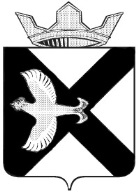 АДМИНИСТРАЦИЯМУНИЦИПАЛЬНОГО  ОБРАЗОВАНИЯПОСЕЛОК  БОРОВСКИЙул. Островского, д.33,  п. Боровский, Тюменский р-н,Тюменская обл.,   625504тел./факс 8 (3452) 723-890e-mail: borovskiy-m.o@inbox.ruОКПО 03524784ИНН/КПП  7224010505/722401001_______________________ №_________на  №                 от                       20    г._________________________(Ф.И.О. заявителя или_______________________________наименование юридического лица,_______________________________адрес)Наименование и номер постановления администрации _______муниципального образованияАдрес земельного участкаФ.И.О. заявителя, представителя заявителяРоспись, дата получения1234